ПРОЕКТРЕСПУБЛИКА КРЫМНИЖНЕГОРСКИЙ РАЙОНДРОФИНСКИЙ  СЕЛЬСКИЙ СОВЕТ – я сессия 1-го созыва.РЕШЕНИЕ №«____»________2019 года	                                 с. Дрофино	О введении в действие налога на имущество физических лиц, установ-лении ставок, сроках уплаты и льго-тах на территории Дрофинского сельского поселения В соответствии с главой 32  Налогового Кодекса Российской Федерации,Федеральным законом от 30.10.2018№378-ФЗ «О внесении изменений в ст.391и 407 части второй Налогового кодекса РФ», и на основании Устава муниципального образования  Дрофинское сельское поселение,  Дрофинский сельский советР Е Ш И Л:1. В соответствии со статьей 406 главы 32 НК РФ установить налоговые ставки в следующих размерах:2. Налогоплательщиками налога признаются физические лица- собственники  имущества, находящегося на территории Дрофинского сельского поселения Нижнегорского района,  Республики Крым.3. Объектом налогообложения являются расположенные на территории  Дрофинского  сельского поселения и находящиеся в собственности физических лиц жилые дома, квартиры, дачи, гаражи и иные строения, поме-щения и сооружения.  4. Установить, что налоговой базой налога на имущество физических лиц  для  исчисления налога на строения, помещения  и  сооружения является суммарная инвентаризационная стоимость объекта, определяемая органами технической инвентаризации.       5. Налоговым периодом ( налог на имущество ) признается календарный год.6. В соответствии со статьей 407 НК РФ право на налоговую льготу на территории  Дрофинского сельского поселения  имеют следующие категории  налогоплательщиков:1) Герои Советского Союза, Герои Российской Федерации, полные кавалеры ордена Славы;2)  инвалиды, имеющих I и II группу инвалидности3)  инвалидов с детства;4)  участники гражданской войны и  Великой Отечественной войны, и других боевых операций по защите СССР из числа военнослужащих, проходивших службу в воинских частях, штабах и учреждениях ,входивших в состав действующей армии , и бывших партизан ; 5) лица вольнонаемного состава Советской Армии, Военно-Морского Флота, органов внутренних дел и государственной безопасности, занимавшие штатные должности в воинских частях, штабах и учреждениях, входивших в состав действующей армии в период Великой Отечественной войны, либо лица, находившиеся в этот период в городах, участие в обороне которых засчитывается этим лицам в выслугу лет для назначения пенсии на льготных условиях, установленных для военнослужащих частей действующей армии;6) лица, имеющие право на получение социальной поддержки в соответствии с "Законом" Российской Федерации от 15 мая 1991 года N 1244-1 "О социальной защите граждан, подвергшихся воздействию радиации вследствие катастрофы на Чернобыльской АЭС", в соответствии с Федеральным "законом" от 26 ноября 1998 года N 175-ФЗ "О социальной защите граждан Российской Федерации, подвергшихся воздействию радиации вследствие аварии в 1957 году на производственном объединении "Маяк" и сбросов радиоактивных отходов в реку Теча" и Федеральным "законом" от 10 января 2002 года N 2-ФЗ "О социальных гарантиях гражданам, подвергшимся радиационному воздействию вследствие ядерных испытаний на Семипалатинском полигоне";7) военнослужащие, а также граждане, уволенные с военной службы по достижении предельного возраста пребывания на военной службе, состоянию здоровья или в связи с организационно-штатными мероприятиями, имеющие общую продолжительность военной службы 20 лет и более;8) лица, принимавшие непосредственное участие в составе подразделений особого риска в испытаниях ядерного и термоядерного оружия, ликвидации аварий ядерных установок на средствах вооружения и военных объектах;9) члены семей военнослужащих, потерявших кормильца;10)пенсионеры,получающие пенсии, назначаемые в порядке, установленном пенсионным законодательством, которым в соответствии с законодательством Российской Федерации выплачивается ежемесячное пожизненное содержание и граждане предпенсионного возраста,;11) граждане, уволенные с военной службы или призывавшиеся на военные сборы, выполнявшие интернациональный долг в Афганистане и других странах, в которых велись боевые действия;12) физические лица, получившие или перенесшие лучевую болезнь или ставшие инвалидами в результате испытаний, учений и иных работ, связанных с любыми видами ядерных установок, включая ядерное оружие и космическую технику;13) родители и супруги военнослужащих и государственных служащих, погибших при исполнении служебных обязанностей;14) физические лица, осуществляющие профессиональную творческую деятельность, - в отношении специально оборудованных помещений, сооружений, используемых ими исключительно в качестве творческих мастерских, ателье, студий, а также жилых помещений, используемых для организации открытых для посещения негосударственных музеев, галерей, библиотек, - на период такого их использования;15) физические лица - в отношении хозяйственных строений или сооружений, площадь каждого из которых не превышает 50 квадратных метров и которые расположены на земельных участках, предоставленных для ведения личного подсобного, дачного хозяйства, огородничества, садоводства или индивидуального жилищного строительства.7. граждане, имеющие право на льготу, представляют в налоговый орган заявление о предоставлении льготы и документы, подтверждающие право на льготы до 01.02 года следующего за налоговым периодом.8.Физические лица,  налог на  имущество оплачивают на основании налогового уведомления  в  срок  до 1 декабряследующего за налоговым периодом. 9. Настоящее решение подлежит официальному опубликованию. 11. Настоящее решение вступает в силу с 1 января 2019 года.Председатель Дрофинского сельского совета  _______________ Э.Э.ПаниевСтоимость имущества Ставки налогадо 300 тыс. руб.0,1%от 300 тыс. руб до 500 тыс. руб.0,2%свыше 500 тыс .руб0,3%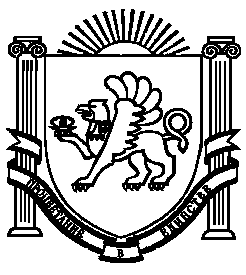 